Обработка изделий: Кромки фанеры закруглены и шлифованы, окрашены. Для окраски элементов из влагостойкой фанеры применяется водно-дисперсионное покрытие, устойчивое к атмосферному и химическому воздействию. На фанерных элементах нанесено стилизованное изображение износостойкими красками на UV-принтере. Финишное покрытие - водно-дисперсионный лак с добавлением биоцидной добавки НАНОСЕРЕБРО.Изделия из металла имеют плавные радиусы закругления и тщательную обработку швов. Для покрытия изделий из стали используется экологически чистое, обладающее хорошей устойчивостью к старению в атмосферных условиях, стабильностью цвета антикоррозийное, выдерживающее широкий диапазон температур, двойное порошковое окрашивание.В целях безопасности все отдельно выступающие детали и резьбовые соединения закрыты пластиковыми колпачками, края болтов закрыты пластиковыми заглушками.Закладные детали опорных стоек – двойное порошковое окрашивание.Соответствие стандартам: Все изделия ТМ СКИФ спроектированы и изготовлены согласно национальному стандарту РФ, а именно ГОСТ Р52169-2012, ГОСТ Р52168-2012.Оборудование изготовлено по чертежам и техническим условиям изготовителя и соответствует требованиям ТР ЕАЭС 042/2017.Паспорт на изделие: на русском языке, согласно ГОСТ Р 52301-2013, раздел 5.Гарантийный срок на изделия 12 месяцевНазначенный срок службы 10 лет.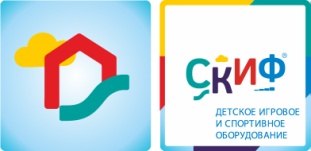 МФ 50.01.01 Урна 1МФ 50.01.01 Урна 1МФ 50.01.01 Урна 1КомплектацияКомплектацияКомплектацияКол-воЕдиница измерения1КаркасВыполнен из  трубы диаметром 32 мм, имеет тщательную обработку швов, покрыт порошковой краской в серый цвет. Размеры 700х500х3901шт2БакВыполнен  тонколистовой стали  толщиной 1,2 мм имеет тщательную обработку швов, покрыт порошковой краской в синий цвет. Размеры340х300х420(h),объем -36 литра1шт8Габариты (ДхШхВ), мм500х300х520500х300х520500х300х5209Зона безопасности, мм 1000х8001000х8001000х800